جامعة الزقازيقكلية الطب البيطرىقسم: التغذية والتغذية الاكلينيكيةالسيد الأستاذ الدكتور/ وكيل الكلية لشئون التعليم والطلابتحية طيبة وبعد	نتشرف بالاحاطة بأن مجلس القسم قد وافق بجلسته المنعقدة يوم الاحد الموافق 21/9/ 2014 على خطة وتوزيع الساعات النظرية والعملية وحلقات البحث والنقاش والأنشطة لطلاب مرحلة البكالوريوس والدراسات العليا للسادة أعضاء هيئة التدريس ومعاونيهم بالقسم فى مادة التغذية والتغذية الاكلينيكية للفصل الدراسى الأول للعام الجامعى 2014/2015 على النحو التالى:ومرفق طيه البيان الاجمالى والجداول الفردية للسادة أعضاء هيئة التدريس ومعاونيهم بالقسم.برجاء التفضل بالاحاطة واتخاذ اللازم ...........وتفضلوا بقبول فائق الاحترام ،،،،،،											رئيس القسمجامعة الزقازيقكلية الطب البيطرىقسم: التغذية والتغذية الاكلينيكيةبيـــــــــانبأعمال مرحلة البكالوريوس المسندة للسادة أعضاء بهيئة التدريس ومعاونيهم بالكلية	الفصل الدراسى الأول					للعام الجامعى 2014/2015	المادة				أكاديمى/اكلينيكى		الفرقة		عدد الطلاب         التغذية                                                                             الثالثة               436رئيس القسم			وكيل الكلية لشئون التعليم والطلاب		يعتمد، عميد الكليةأ.د/	وفاء العراقي			أ.د/						أ.د/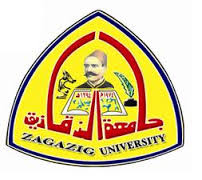 جامعة الزقازيقكلية الطب البيطرىبيـــــــــانبالأعمال المسندة للسادة أعضاء هيئة التدريس ومعاونيهم بقسم: التغذية والتغذية الاطلينيكيةمرحلتى البكالوريوس والدراسات العلياللعام الجامعى (2014-2015) الفصل الدراسى: الأول	رئيس القسم					وكيل الكلية لشئون التعليم والطلاب			يعتمد، عميد الكلية	أ.د/						أ.د/							أ.د/جامعة الزقازيقكلية الطب البيطرىقسم التغذية والتغذية الاكلينيكيةبيـــــــــانالساعات المسندة إلى أعضاء هيئة التدريس بكليةالفصل الدراسى: الأول		للعام الجامعة 2014/2015	رئيس القسم					وكيل الكلية لشئون التعليم والطلاب			يعتمد، عميد الكلية	أ.د/						أ.د/							أ.د/اسم العضوالدرجةطلابطلابدراساتدراساتحلقات بحثحلقات بحثحلقات نفاشأنشطةإجمالى الساعات أسبوعياًإجمالى الساعات أسبوعياًإجمالى الساعات أسبوعياًاسم العضوالدرجةنظرىعملىنظرىعملىنظرىعملىحلقات نفاشأنشطةنظرىعملىمجموعا.د/وفاء عبدالحميد العراقياستاذ ورئيس قسم1446134462127ا.د/السيد اسماعيل حسانين استاذ متفرغ1446134462127ا.د/مجدي السعيد حسن الخولياستاذ متفرغ1446134462127ا.د/ولاء محمود محمد عبدالرازق استاذ1446134462127ا.د/محمد حسين سليماناستاذ1446134462127ا.د/محمود فتحي احمد الجملاستاذ1446134462127د/عبد الله النجدي متوليمدرس114-21311423436د/محمد السيد محمد حسنمدرس114-21311423436د/محمود حسني ابراهيممدرس114--1313423436د/دعاء ابراهيم محمدمدرس114--1313423436د/شيماء احمد ابراهيممدرس114--1313423436د/اسماء طه ياسين مدرس114--1313423436ط.ب/ سهام محمد محمدم.مساعد-14----254-4343ط.ب/ غدير عاطف احمدم.مساعد-14----254-4343ط.ب/ سمر طلبة امينم.مساعد-14----254-4343اسم عضو هيئة التدريسالدرجةالمادةعدة الساعاتعدة الساعاتالفرقةأنشطة طلابية وحلقاتمجموع الساعات أسبوعيامجموع الساعات أسبوعيامجموع الساعات أسبوعياملاحظاتاسم عضو هيئة التدريسالدرجةالمادةنظرىعملىالفرقةأنشطة طلابية وحلقاتنظرىعملىالمجموعملاحظاتا.د/وفاء عبدالحميد العراقياستاذ ورئيس قسمالتغذية و التغذية الاكلينيكية14الثالثة1    1121517ا.د/السيد اسماعيل حسانيناستاذ متفرغالتغذية و التغذية الاكلينيكية14الثالثة1    1121517ا.د/مجدي السعيد حسن الخولياستاذ متفرغالتغذية و التغذية الاكلينيكية14الثالثة1    1121517ا.د/ ولاء محمود محمد عبدالرازق استاذالتغذية و التغذية الاكلينيكية14الثالثة1    1121517ا.د/ محمد حسين سليماناستاذالتغذية و التغذية الاكلينيكية14الثالثة1    1121517ا.د/محمود فتحي احمد الجملاستاذالتغذية و التغذية الاكلينيكية14الثالثة1    1121517د/عبدالله النجدي متولي مدرسالتغذية و التغذية الاكلينيكية114الثالثة1    1823234د/محمد السيد محمد حسنمدرسالتغذية و التغذية الاكلينيكية114الثالثة1    1823234د/محمود حسني ابراهيممدرسالتغذية و التغذية الاكلينيكية114الثالثة1    2023436د/دعاء ابراهيم  محمد مدرس التغذية و التغذية الاكلينيكية114الثالثة1    2023436د/شيماء احمد ابراهيممدرسالتغذية و التغذية الاكلينيكية114الثالثة1    2023436د/اسماء طه ياسينمدرسالتغذية و التغذية الاكلينيكية114الثالثة1    2023436ط.ب/ سهام محمد محمدم.مساعدالتغذية و التغذية الاكلينيكية-14الثالثة-     29-4343ط.ب/ غدير عاطف احمدم.مساعدالتغذية و التغذية الاكلينيكية-14الثالثة-     29-4343ط.ب/ سمر طلبة امين م.مساعدالتغذية و التغذية الاكلينيكية-14الثالثة-     29-4343الاسمالدرجةداخل الكليةداخل الكليةداخل الكليةداخل الكليةكليات أخرى داخل الجامعةكليات أخرى داخل الجامعةكليات أخرى داخل الجامعةكليات أخرى داخل الجامعةجملة المحاضراتجملة المحاضراتالحلقاتالحلقاتالحلقاتالأنشطةالأنشطةالأنشطةمجموع الساعات أسبوعيامجموع الساعات أسبوعيامجموع الساعات أسبوعياملاحظاتالاسمالدرجةطلابطلابدراسات عليادراسات علياطلابطلابدراسات عليادراسات علياالمجموعالمجموعحلقات بحثحلقات بحثحلقات نقاشالأنشطةالأنشطةالأنشطةمجموع الساعات أسبوعيامجموع الساعات أسبوعيامجموع الساعات أسبوعياملاحظاتالاسمالدرجةنظرىعملىنظرىعملىنظرىعملىنظرىعملىنظرىعملىنظرىعملىحلقات نقاشثقافيةاجتماعيةعلميةنظرىعملىالمجموعملاحظاتمالاسمالدرجة العلميةالوظيفة التى يشغلهاالتخصص الدقيقعدد الساعات التى يقوم بتدريسها أسبوعياًعدد الساعات التى يقوم بتدريسها أسبوعياًعدد الساعات التى يقوم بتدريسها أسبوعياًعدد الساعات التى يقوم بتدريسها أسبوعياًعدد الساعات التى يقوم بتدريسها أسبوعياًعدد الساعات التى يقوم بتدريسها أسبوعياًعدد الساعات التى يقوم بتدريسها أسبوعياًعدد الساعات التى يقوم بتدريسها أسبوعياًعدد الساعات التى يقوم بتدريسها أسبوعياًعدد الساعات التى يقوم بتدريسها أسبوعياًعدد الساعات التى يقوم بتدريسها أسبوعياًعدد الساعات التى يقوم بتدريسها أسبوعياًعدد الساعات التى يقوم بتدريسها أسبوعياًعدد الساعات التى يقوم بتدريسها أسبوعياًعدد الساعات التى يقوم بتدريسها أسبوعياًعدد الساعات التى يقوم بتدريسها أسبوعياًإجمالى الساعاتإجمالى الساعاتملاحظاتمالاسمالدرجة العلميةالوظيفة التى يشغلهاالتخصص الدقيقمرحلة البكالويوسمرحلة البكالويوسمرحلة الدراسات العليامرحلة الدراسات العلياالبرامج الجديدةالتعليم المفتوحشعبة اللغةالانتساب الموجهدراسات تكميليةكليات أخرى داخل الجامعةخارج الجامعةخارج الجامعةخارج الجامعةخارج الجامعةخارج الجامعةخارج الجامعةإجمالى الساعاتإجمالى الساعاتملاحظاتمالاسمالدرجة العلميةالوظيفة التى يشغلهاالتخصص الدقيقمرحلة البكالويوسمرحلة البكالويوسمرحلة الدراسات العليامرحلة الدراسات العلياالبرامج الجديدةالتعليم المفتوحشعبة اللغةالانتساب الموجهدراسات تكميليةكليات أخرى داخل الجامعةعدد الساعاتعدد الساعاتاليوماليومالفصل الدراسىالفصل الدراسىنظرىعملىملاحظاتمالاسمالدرجة العلميةالوظيفة التى يشغلهاالتخصص الدقيقنعنعالبرامج الجديدةالتعليم المفتوحشعبة اللغةالانتساب الموجهدراسات تكميليةكليات أخرى داخل الجامعةنعالأولالثانىالأولالثانىنظرىعملىملاحظات